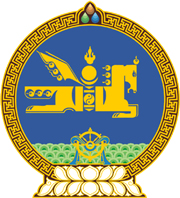 МОНГОЛ УЛСЫН ХУУЛЬ2024 оны 01 сарын 17 өдөр                                                                  Төрийн ордон, Улаанбаатар хот     ТӨМӨР ЗАМЫН ТЭЭВРИЙН ТУХАЙ     ХУУЛЬ /ШИНЭЧИЛСЭН НАЙРУУЛГА/-Д     ӨӨРЧЛӨЛТ ОРУУЛАХ ТУХАЙ1 дүгээр зүйл.Төмөр замын тээврийн тухай хууль /Шинэчилсэн найруулга/-ийн 49 дүгээр зүйлийн 49.1 дэх хэсгийн “2024 оны 01 дүгээр сарын 01-ний” гэснийг “2025 оны 01 дүгээр сарын 01-ний” гэж өөрчилсүгэй.	МОНГОЛ УЛСЫН 	ИХ ХУРЛЫН ДАРГА 				Г.ЗАНДАНШАТАР 